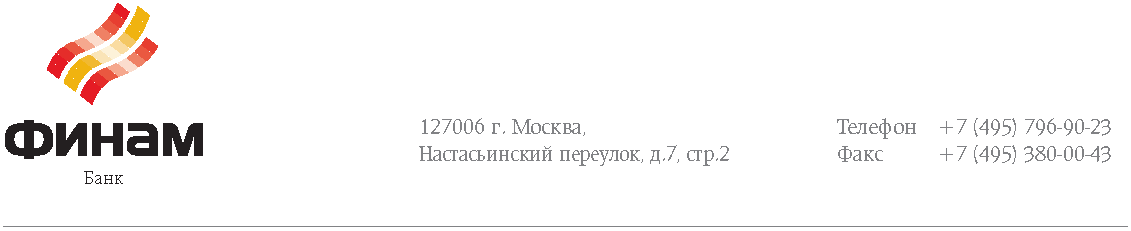 УСЛОВИЯ ПРОВЕДЕНИЯ И УЧАСТИЯ В АКЦИИ «Подарки за покупки»Термины и определенияАкция «Подарки за покупки» (далее Акция) – мероприятие, направленное на привлечение клиентов на получение услуг, увеличение объема услуг, оказываемых ЗАО «Банка ФИНАМ» в рамках своей уставной деятельности.Карта – Расчетная карта с лимитом овердрафта, выпущенная ЗАО «Банк ФИНАМ» по тарифному плану «Классическая карта» или «Просто деньги».Организатор Акции (далее Организатор) – Закрытое акционерное общество «Инвестиционный Банк «ФИНАМ», место нахождения: 127006, г. Москва, пер. Настасьинский, д. 7, стр. 2; тел.: (495) 796-90-23.Период проведения Акции – с 00 ч. 00 мин. 00сек. «14» апреля 2014 г. по 23 ч. 59 мин. 59 сек. «08» июня 2014 г.Участник Акции (далее Участник) – физическое лицо - держатель Карты, совершивший не менее 8 (восьми) операций в торгово-сервисной сети, оплатив покупку Картой, на сумму от 500 (пятьсот) рублей за одну покупку. Порядок участия в АкцииДля участия в Акции Участник должен совершить не менее 8 (Восьми) операций в торгово-сервисной сети, оплатив покупку Картой на сумму от 500 (Пятьсот) рублей за одну покупку в следующие периоды:с 00 ч. 00 мин. 00 сек. «14» апреля 2014 г. по 23 ч. 59 мин. 59 сек. «27» апреля 2014 г.с 00 ч. 00 мин. 00 сек. «28» апреля 2014 г. по 23 ч. 59 мин. 59 сек. «11» мая 2014 г.с 00 ч. 00 мин. 00 сек. «12» мая 2014 г. по 23 ч. 59 мин. 59 сек. «25» мая 2014 г.с 00 ч. 00 мин. 00 сек. «26» мая 2014 г. по 23 ч. 59 мин. 59 сек. «08» июня 2014 г.с 00 ч. 00 мин. 00 сек. «14» апреля 2014 г. по 23 ч. 59 мин. 59 сек. «11» мая 2014 г.с 00 ч. 00 мин. 00 сек. «12» мая 2014 г. по 23 ч. 59 мин. 59 сек. «08» июня 2014 г.При совершении операций в иностранной валюте пересчет осуществляется по курсу Банка России на дату списания денежных средств со счета банковской карты.Участник Акции может принимать участие в Акции несколько раз.Операции, совершенные в оплату товаров/услуг одного наименования, но намеренно разделенные Участником на несколько операций, признаются для целей Акции одной операцией, соответствующей требованиям п. 2.1. настоящих Условий.Операции, совершенные в 1 (Один) день в оплату приобретения товаров/услуг у одного лица (юридического или физического лица, в.т.ч. индивидуальных предпринимателей), признаются для целей Акции одной операцией, соответствующей требованиям п. 2.1. настоящих Условий.Призы, вручаемые в рамках АкцииПризовой фонд состоит из 100 (Ста) призов – сертификатов М-видео (50 сертификатов номиналом 50 Евро и 50 сертификатов номиналом 30 Евро).Призы предоставляются Организатором по поручению Компании MasterCard Europe sprl, зарегистрированной по адресу: 198A, Chaussee de Tervuren, 1410, Waterloo, Бельгия.Порядок определения Победителей Акции и вручения призовПризы вручается 100 (Ста) Участникам Акции (далее Победители), которые совершили наибольшее количество операций, соответствующих требованиям п.2.1. настоящих Условий, в том числе:10 (Десять) сертификатов М-видео номиналом 50Евро и 10 (Десять) сертификатов М-видео номиналом 30Евро - соответствующих требованиям п. 2.1.1. настоящих Условий.10 (Десять) сертификатов М-видео номиналом 50Евро и 10 (Десять) сертификатов М-видео номиналом 30Евро - соответствующих требованиям п. 2.1.2. настоящих Условий.10 (Десять) сертификатов М-видео номиналом 50Евро и 10 (Десять) сертификатов М-видео номиналом 30Евро - соответствующих требованиям п. 2.1.3. настоящих Условий.10 (Десять) сертификатов М-видео номиналом 50Евро и 10 (Десять) сертификатов М-видео номиналом 30Евро, соответствующих требованиям п. 2.1.4. настоящих Условий.5 (Пять) сертификатов М-видео номиналом 50Евро и 5 (Пять) сертификатов М-видео номиналом 30Евро - соответствующих требованиям п. 2.1.5. настоящих Условий.5 (Пять) сертификатов М-видео номиналом 50Евро и 5 (Пять) сертификатов М-видео номиналом 30Евро - соответствующих требованиям п. 2.1.6. настоящих Условий.В течение 3 рабочих дней с даты определения Победителей Акции представитель Организатора связывается с Победителями по номеру телефона, указанному при получении Карты, и согласовывает дату и время вручения приза.В случае, если в течение срока, указанного в п.4.3. настоящих Условий, представитель Организатора не сможет связаться с Победителем (телефонный номер Победителя заблокирован, абонент находится вне зоны доступа, Победитель не отвечает на звонки и т.п.), а также в случае отказа Победителя от приза, право Победителя на получение приза прекращается. Невостребованные призы не хранятся, не выдаются и используются Организатором по своему усмотрению.Организатор вправе запрашивать у Победителя документы и информацию, подтверждающие соответствие Победителя требованиям, предусмотренным Условиями, в том числе подтверждение факта наличия у Победителя Карты. В случае не предоставления Победителем запрошенных Организатором документов и информации в течение 3 рабочих дней с момента получения соответствующего запроса (по телефону или электронной почте), либо в случае нарушения Победителем Условий Организатор вправе отказать Победителю в выдаче Приза.Призы вручаются Победителям по адресу: г. Москва, пер. Настасьинский, д. 7, стр. 2 или в Представительствах Организатора. Адреса можно уточнить на сайте http://finambank.ru/about/branch/moscow. При получении Приза Победителю необходимо подписать расписку, подтверждающую вручение Приза.Транспортные и прочие расходы Участников Акции, связанные с участием в Акции и получением Призов, не компенсируются.В случаях, предусмотренных законодательством Российской Федерации, Банк осуществляет функции налогового агента по налогу на доходы физических лиц, в том числе удерживает и перечисляет сумму указанного налога в бюджетную систему Российской Федерации. Победители получают призы в натуральной форме, соответственно Банк не может удержать налог на доходы физических лиц. Победитель с учетом п.28 ст.217 Налогового Кодекса РФ должен самостоятельно перечислить налог в бюджетную систему Российской Федерации и подать декларацию о доходах по итогам года.Заключительные положенияИнформирование о порядке и условиях проведения Акции производится путем размещения полного текста настоящих Условий в сети Интернет по адресу www.finambank.ru.Организатор Акции имеет право вносить изменения в настоящие Условия. Обновленная информация размещается в сети Интернет по адресу www.finambank.ru.Победители Акции дают свое согласие на обработку Организатором и уполномоченными им лицами персональных данных Участника Акции (Ф.И.О., номер телефона, адрес электронной почты, серия, номер паспорта, дата выдачи и орган, выдавший паспорт, дата и место рождения, адрес регистрации, ИНН), следующими способами: сбор, запись, систематизацию, накопление, хранение, уточнение (обновление, изменение), извлечение, использование, передачу (распространение, предоставление, доступ), обезличивание, блокирование, удаление, уничтожение. Согласие на обработку персональных данных Участника дается на период проведения Акции и 3 (три) года после ее окончания. Обработка персональных данных Участников Акции осуществляется только в целях исполнения условий на участие в Акции. Персональные данные не распространяются и не предоставляются третьим лицам для целей, не связанных с настоящей Акцией, без согласия субъекта персональных данных и используются Организатором и уполномоченными им лицами исключительно для исполнения указанного договора. Победитель Акции вправе отозвать своё согласие на обработку персональных данных путём направления письменного заявления по адресу Организатора. При этом Участник утрачивает право на дальнейшее участие в Акции.Организатор может брать у Участников интервью об участии в Акции, в том числе для радио и телевидения, а равно для иных средств массовой информации, а также фотографировать Победителя Акции для изготовления любых рекламных и информационных материалов о проводимой Акции без выплаты какого-либо вознаграждения. Победитель Акции предоставляет Организатору право на использование его изображения, интервью или иных материалов о нем, связанных с его участием в Акции, при распространении информации об Акции на неограниченный срок и без ограничения территории.Факт участия в Акции означает полное и безусловное согласие Участника со всеми правилами и условиями ее проведения.